 REPUBLIKA HRVATSKA   VUKOVARSKO - SRIJEMSKA ŽUPANIJA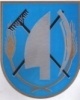  OPĆINA TOVARNIK            OPĆINSKI NAČELNIK                KLASA: 022-05/21-05/15URBROJ: 2188/12-03/01-21-1Tovarnik, 2.11.2021. 	Na temelju članka 43.a Zakona o lokalnoj i područnoj (regionalnoj) samoupravi („Narodne novine“ br. 33/01, 60/01, 129/05, 109/07, 125/08, 36/09, 150/11, 144/12, 19/13, 137/15, 123/17, 98/19 i 144/20) i članka 48. Statuta Općine Tovarnik  („Službeni vjesnik“ Vukovarsko-srijemske županije 3/21 ), općinski načelnik Općine Tovarnik  dana 2.11.2021.  donosi:O D L U K U o imenovanju privremenog zamjenika općinskog načelnika Članak 1.Ako za vrijeme trajanja mandata općinskog načelnika nastupe okolnosti zbog kojih sam onemogućen obavljati svoju dužnost zbog duže odsutnosti ili drugih razloga spriječenosti, za privremenog zamjenika općinskog načelnika Općine Tovarnik  imenujem člana Općinskog vijeća Općine Tovarnik  MARIA ADAMOVIĆA, A. G. Matoša 10, Tovarnik, OIB 30300143655	Privremeni zamjenik iz stavka 1. ovoga članka ovlašten je obavljati samo redovne i nužne poslove kako bi se osiguralo nesmetano funkcioniranje Općine Tovarnik 	Privremeni zamjenik iz stavka 1. ovoga članka za vrijeme zamjenjivanja općinskog načelnika ostvaruje prava općinskog načelnika. Članak 2.	Ovu Odluku o imenovanju privremenog zamjenika iz reda članova Općinskog vijeća Općine Tovarnik, općinski načelnik može promijeniti tijekom mandata.Članak 3.Ova Odluka stupa na snagu danom donošenja, a objavit će se u Službenom vjesniku Vukovarsko-srijemske županije te na mrežnim stranicama Općine Tovarnik                               NAČELNIK OPĆINE TOVARNIK                           Anđelko Dobročinac, dipl.ing.šum. O TOME OBAVIJESTITI:Predsjednika Općinskog vijeća Općine Tovarnik  Vijećnika Općinskog vijeća Općine Tovarnik - Maria Adamovića 